试卷评阅模板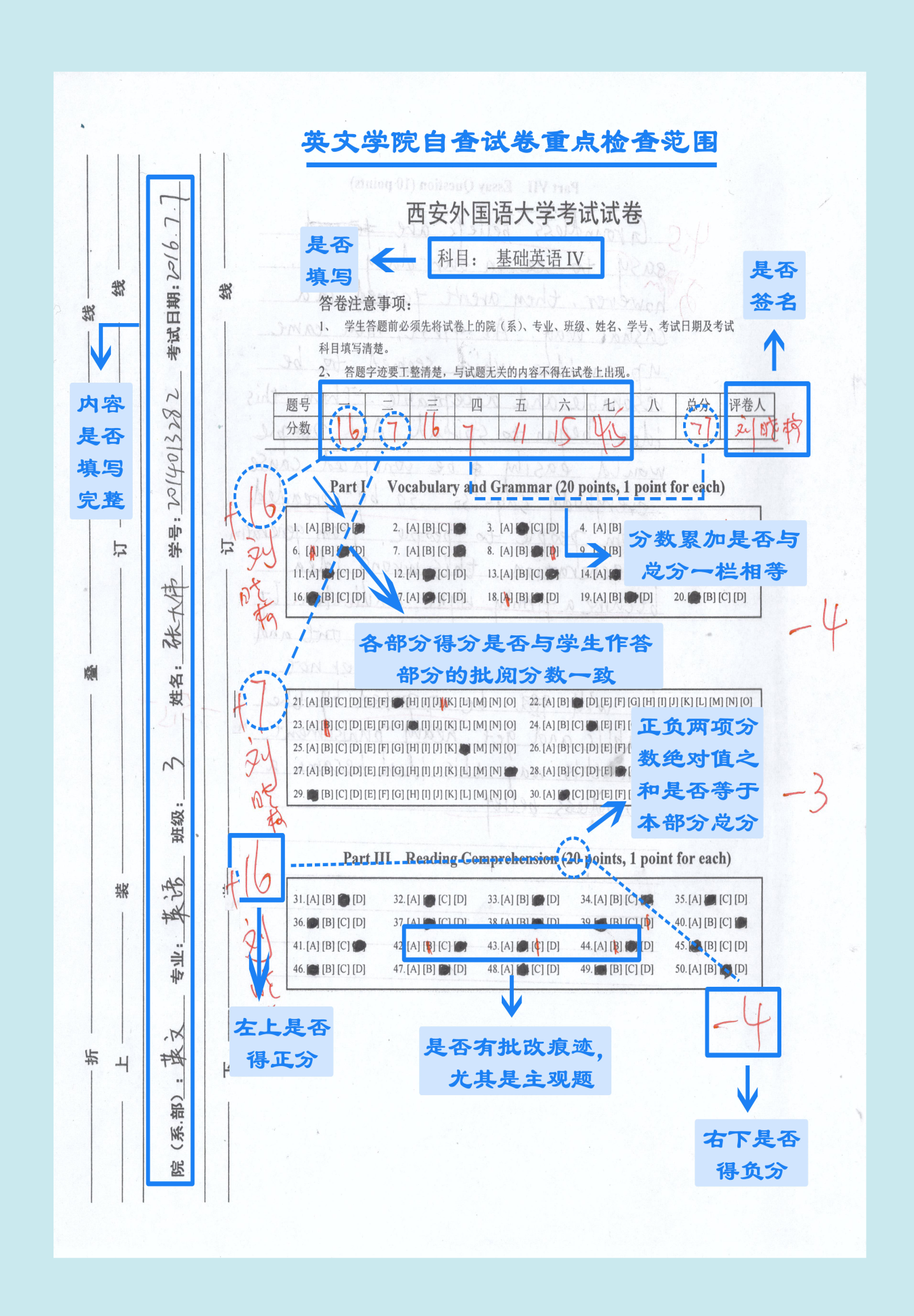 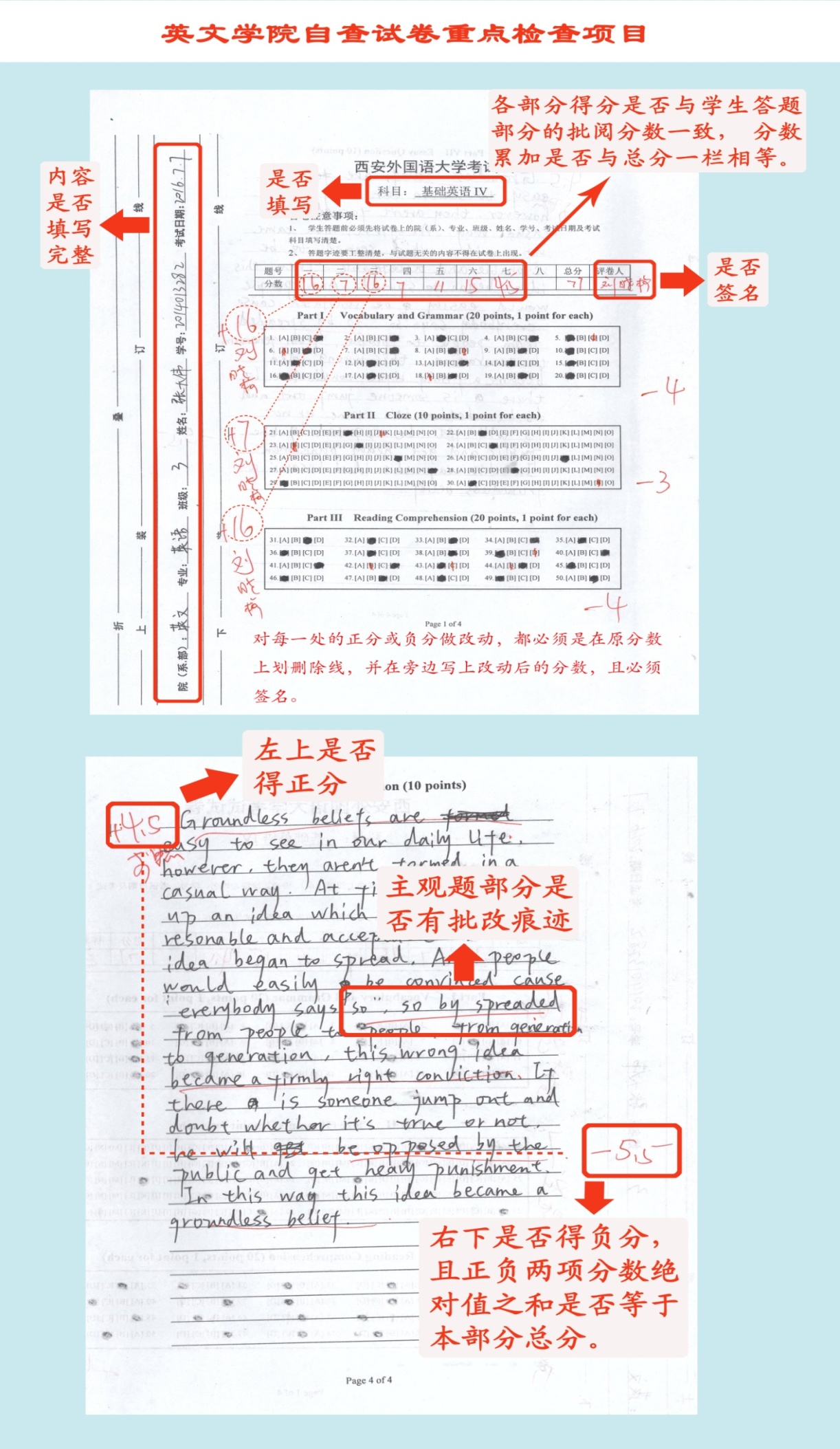 